BAB 1PENDAHULUAN1.1.Latar Belakang	Penggunaan teknologi sekarang ini semakin banyak digunakan, seiring dengan perkembangannya yang semakin terus berkembang dan kebutuhan manusia yang juga semakin bergantung pada teknologi komputer. Teknologi berperan sangat penting bagi kehidupan manusia, terutama untuk menunjang kinerja dan kebutuhan manusia, apa lagi sekarang ini teknologi komputer sedang banyak di gunakan pada suatu usaha instansi pemerintah ataupun swasta, lembaga pendidikan. Teknologi di bidang komputer saat ini sangat berkembang pesat sehingga dapat meningkatkan keefisienan dan efektifitas dalam melakukan setiap pekerjaan. Komputer bukan hanya sekadar pengolah data dan gambar saja tetapi penggunaannya semakin meluas menjadi salah satu sarana komunikasi, media informasi dan edukasi. Saat ini adalah zamannya internet dimana batasan waktu dan jarak tidak berarti lagi bagi media yang satu ini. Kita dapat berkomunikasi dengan siapa saja dan dimana saja di seluruh dunia ini dengan menggunakan fasilitas e-mail maupun dengan cara chatting. Mungkin pada saat ini hampir setiap orang sudah memiliki e-mail untuk dapat bergabung di internet. Namun, bagaimana dengan yang memiliki website pribadi?Website merupakan salah satu layanan yang dapat dipakai oleh pengguna komputer yang terhubung dengan internet. Website memudahkan pengguna komputer untuk berinteraksi dengan pengguna internet lainnya dan menelusuri informasi yang ada di jaringan internetPadahal dengan memiliki website kita dapat mengenalkan diri kita pada semua orang yang ada di seluruh dunia, baik mengenai diri kita, perusahaan kita atau segala sesuatu yang ingin kita sampaikan. Pengembangan jaringan komunikasi data antar komputer menjadikan internet muncul dengan berbagai macam aplikasi. internet dengan berbagai aplikasinya pada dasarnya adalah media yang digunakan untuk mengefesienkan proses komunikasi. Untuk dapat memaksimalkan penggunaan internet, harus dapat kita tentukan dan artikan tentang kebutuhan komunikasi dari seseorang.Universitas Bina Darma Palembang, merupakan suatu perguruan tinggi swasta yang telah banyak menghasilkan berbagai macam lulusan disiplin ilmu, sala satunya adalah Fakultas ilmu komputer program studi komputer akutansi Dimploma Tiga (D-3) sejak dari tahun 1999  sampai dengan tahun 2010 telah menghasilkan lulusan Ahli Madya sebanyak 600 mahasiswa. Saat ini pengohan data alumni program studi Komputer Akuntansi masih dilakukan secara manual dengan bantuan aplikasi Microsoft excel. Untuk mendapatkan informasi tentang alumni yang sudah bekerja baik diinstansi pemerintah, swasta atau belum bekerja teknik yang digunakan adalah cara menelpon atau dari teman-temannya, sehingga hal ini sangat lambat untuk mendapatkan informasi valid.Salah satu aplikasinya yaitu World Wide Web (WWW) Oleh karena itu, dengan berkembangnya kemajuan teknologi ini. Program studi Komputer Akutansi Universitas Bina Darma Palembang, sudah selayak memilik website alumni  yang online di internet. Dengan sebuah website alumni yang online di internet, masyarakat (alumni) dapat dengan mudah mengakses dan mengetahui segala sesuatu mengenai Program Studi Komputer Akuntansi dengan cepat tanpa memerlukan waktu yang banyak. Informasi tentang Alumni dan lowongan pekerjaan  yang dapat di akses oleh semua alumni melalui internet.Berdasarkan uraian di atas penulis melakukan penelitian dengan topik” Website Alumni Program Studi Komputer Akutansi Universitas Bina Darma”1.2.Perumusan MasalahBerdasarkan latar belakang di atas, maka dapat dirumuskan permasalahanya yaitu: Bagaimana membuat suatu website alumni program studi Komputer Akutansi Universitas Bina Darma ?1.3.Batasan Masalah	Agar pembahasan yang dilakukan oleh penulis lebih terfokus dan terarah serta tidak menyimpang dari permasalahan yang dibahas maka penulis membatasi ruang lingkup permasalahan khususnya data alumni program studi Komputer Akutansi Universitas Bina Darma Palembang.1.4.Tujuan dan Manfaat Penelitian1.4.1. Tujuan Penelitian 	Tujuan yang ingin dicapai dalam penelitian ini adalah :Membuat suatu website alumni program studi komputer akutansi Universitas Bina Darma PalembangMemperat hubungan antar alumni1.4.2. Manfaat Penelitian 	Manfaat yang diambil dalam penelitian ini adalah :Membantu pihak jurusan dalam hal pencarian tentang informasi alumni khususnya program studi Komputer Akutansi Universitas Bina Darma.1.5 Metodologi Penelitian1.5.1 Lokasi Penelitian	Penelitian ini dilakukan pada fakultas Ilmu Komputer Program Studi komputer akutansi Universitas Bina Darma Palembang yang beralamat di Jalan A.Yani No.12 Palembang.1.5.2 Waktu Penelitian	Penelitian dimulai dari bulan Februari sampai dengan bulan April 20111.5.3 Metodologi Pengumpulan Data	Dalam melakukan penelitian untuk mendapatkan data dan informasi, maka metode yang digunakan dalam proses pengumpulan data dilakukan sebagai berikut :Data PrimerData primer yaitu data yang dikumpulkan secara langsung dari objek penelitian, adapun cara yang dilakukan :Pengamatan (observasi)Penulis melakukan pengamatan dengan cara mengadakan tinjauan langsung di lapangan yaitu di Universitas Bina Darma Palembang untuk mengumpulkan data yaitu berupa data alumni, dan agar Penelitian ini tidak menyimpang dari hal-hal yang sebenarnya.Wawancara (interview)Wawancara dilakukan kepada pihak yang berkompeten Data SekunderData sekunder yaitu data yang dikumpulkan berdasarkan pengetahuan penulis  dan berbagai sumber informasi yang berhubungan dengan sasaran yang diteliti serta sumber dari buku-buku pedoman yang berkaitan dengan topik penelitian ini1.6. Tahap Pengembangan Sistem	Untuk membuat suatu sistem aplikasi dibutuhkan beberapa tahapan agar didapat suatu aplikasi yang benar-benar bermanfaat sesuai kebutuhan.	Menurut Supriyanto (2005 : 271 ), metode pengembangan sistem terdiri dari beberapa tahap-tahap pengembangan system sesuai dengan System Development Life Cycle (SDLC).	Tahap-tahap dalam pengembangan sistem sesuai dengan SDLC meliputi tahapan sebagai berikut :Perencanaan Sistem (system Planning)Yaitu tahap awal pengembangan sistem yang mendefinisikan perkiraan kebutuhan-kebutuhan sumber daya seperti perangkat fisik, manusia, metode (teknik dan operasi) dan anggaran yang sifatnya umum (belum detail / rinci).Analisis Sistem (system Analysis)Yaitu tahap penelitian atas sistem yang telah ada dengan tujuan untuk merancang sistem yang baru atau diperbaharui.Desain Sistem (system Design)Yaitu tahap setelah analisis sistem yang menentukan proses dan data yang diperlukan oleh sistem baru.Implementasi Sistem (system Implementation)Yaitu tahap dimana desain sistem dibentuk menjadi suatu kode (program) yang siap untuk dioperasikan.Pemeliharaan Sistem (system Maintenance)Yaitu tahap yang dilakukan setelah tahap implementasi, yang meliputi pemakaian atau penggunaan, audit sistem, penjagaan, perbaikan dan peningkatan sistem.BAB IITINJAUAN PUSTAKALandasan TeoriDalam landasan teori ini memuat berbagai pengertian-pengertian tentang teori yang berkaitan dengan topik permasalahan dalam penelitian ini, diantaranya adalah :2.1.1 Pengolahan Data 	Menurut Jogiyanto (2004: 2), pengolahan data (Data Processing) adalah manipulasi dari data ke dalam bentuk yang lebih berguna dan bearti berupa informasi. Sedangkan informasi adalah hasil dari kegiatan pengolahan data yang memberikan bentuk yang lebih bearti dari suatu kejadian.	Suatu proses pengolahan data terdiri dari 3 tahapan dasar, yang disebut dengan siklus pengolahan data yaitu Input, Processing, dan Output. Tiga tahapan dasar ini dapat dikembangkan lebih lanjut sehingga tahapan tersebut ditambah tiga tahapan lagi yaitu Origination, Storage, dan Distribution. 	Berikut ini adalah tahapan-tahapan dan pengolahan data, antara lain :Origination yaitu tahapan ini berhubungan dengan proses  dari pengumpulan data yang biasanya merupakan proses pencatatan (recording) data ke dokumen dasar.Input yaitu tahap ini merupakan proses memasukan data ke dalam proses computer lewat alat input.Processing yaitu tahap ini merupakan proses pengolahan dari data yang sudah di masukan yang dilakukan oleh alat pemroses, yang dapat berupa proses menghitung, membandingkan, mengklasifikasikan, mengurutkan, mengendalikan atau mencari di storage. Output yaitu tahap ini merupakan proses menghasilkan output dan hasil pengolahan data kea lat output berupa informasi.Distribution yaitu tahap ini merupakan proses dan distribution output kepada pihak yang berhak dan membutuhkan informasi.Storage yaitu tahap ini merupakan proses perekaman hasil pengolahan data ke simpanan luar (storage). Hasil dari pengolahan yang disimpan di storage dapat dipergunakan sebagai bahan input untuk proses selanjutnya.2.1.2 Alumni  	Alumni adalah orang – orang yang sudah mendapatkan gelar dan lulus program studinya biasanya berperan dalam membantu yuniornya disuatu sekolah atau di perguruan tinggi. Sedangkan kata “alumni” atau “alumnus” sebagai lulusan atau tamatan dari suatu sekolah maupun perguruan tinggi. (http://alumni-xaverius.zai.web.id) . Alumni di era modern ini menandai lulusan atau mantan mahasiswa dari Institut, Universitas dan sekolah tinggi. Alumni berasal dari bahasa latin yakni masih merasa ada ikatan karena pernah di”suapi” oleh induk kita “almamater” (universitas dimana kita studi). (http://www.iabjunesa.com) .	Jadi kata alumni bearti orang – orang yang telah menyelesaikan pendidikan dari institut, sekolah maupun perguruan tinggi. 2.1.3 Internet dan IntranetInternet (Interconneted Network) merupakan jaringan (network) komputer yang terdiri dari ribuan jaringan computer independen yang dihubungkan satu dengan yang lainnya. Jaringan computer ini dapat terdiri dari lembaga pendidikan, pemerintahan, militer, organisasi bisnis dan organisasi-organisasi lainnya. Internet atau nama pendeknya Net merupakan jaringan computer yang terbesar di dunia. Sampai saat ini, internet sudah menghubungkan lebih dari 100.000 jaringan computer dengan pemakaian lebih dari 100 juta orang.Awal mula internet adalah jaringan computer untuk system pertahanan yang dikembangkan oleh Departemen Pertahanan (ARPA). Jaringan ini diberi nama ARPANET. Pada tahun 1996, para ahli ilmu pengetahuan memikirkan untuk membuat suatu jaringan computer yang dapat menghubungkan mereka dapat berkomunikasi satu dengan yang lainnya.Sedangkan internet adalah konsep LAN yang mengadopsi teknologi Internet, diperkenalkan pada akhir tahun 1995. Khoe Yao Tung (1997)  mengatakan internet adalah LAN yang menggunakan standar komunikasi dan segala fasilitas intranet,  diibaratkan berinternet dalam lingkungan local. Intranet umumnya juga terkoneksi ke internet sehingga memungkinkan pertukaran informasi dan data dengan jaringan intranet lainnya. (internetworking) melalui backbone internet (Jogiyanto, 2004: 342).2.1.4 Konsep Kerja PHP	Menurut Abdul Kadir (2002: 1-5), PHP singkatan dari PHP Hypertext Preprocessor. Ia merupakan bahasa berbentuk skrip yang ditempatkan dalam server dan diproses di server. Hasilnyalah yang dikirimkan ke klien, tempat pemakai menggunakan browser. PHP dirancang untuk membentuk Web dinamis. Artinya, ia dapat membentuk suatu tampilan berdasarkan permintaan terkini. Misalnya, anda bias menampilkan isi database ke dalam Web. 	PHP cukup popular sabagai piranti pemrograman Web, terutama dilingkungan Linux. Skrip PHP berkedudukan sebagai tag dalam bahasa HTML (Hyper Text Markup Language) adalah standar untuk membuat halaman-halaman Web. Sebagai contoh, kode HTML (disimpan dengan ekstensi .html atau html). Kode PHP diawali dengan  (<?php) dan diakhiri dengan (?>). Pasangan kedua kode inilah yang berfungsi sebagai tag kode PHP.	Model kerja HTML diawali dengan permintaan suatu halaman Web oleh browser. Berdasarkan URL (Uniform Resource Locator) atau dikenal dengan sebutan alamat Internet, browser mendapatkan alamat dari web server, mengidentifikasi halaman yang dikehendaki, dan menyampaikan ke web server antara lain adalah nama browser, versinya dan sistem operasinya.	Selanjutnya, web server akan mencarikan berkas yang diminta dan memberikan isinya ke browser. Browser yang mendapatkan isinya segera melakukan proses penerjemahan kode HTML dan menampilkan ke layar pemakai.2.1.5 Sekilas Mengenai Web	Menurut Abdul Kadir (2007: ), Web merupakan salah satu sumber informasi yang banyak dipakai. Berbagai aplikasi Web dibuat dengan tujuan agar pemakai dapat berinteraksi dengan penyedia informasi dengan mudah dan cepat, melalui dunia Internet. Aplikasi Web tidak lagi terbatas sebagai pemberi informasi yang statis, melainkan juga mampu memberikan informasi yang berubah secara dinamis, dengan cara melakukan koneksi terhadap database.2.1.6 Apache	Apache merupakan turunan dari Web server yang dikeluarkan oleh NCSA sekitar tahun 1995, dalam penggunaannya Apache merupakan software open source yang sekarang ini sudah merebut pasar dunia lebih dari 50%. Apache menggunakan HTTP (Hyper Text Transfer Protocol) (Utomo, 2006: 5).2.1.7 MySQL	Menurut Abdul Kadir (2002 : 353), MySQL adalah salah satu jenis database server yang sangat terkenal. Kepopulerannya disebabkan MySQL menggunakan SQL sebagai bahan dasar untuk mengakses database-nya. MySQL termasuk jenis RDBMS (Relational Database Management System). Itulah sebabnya istilah seperti tabel, baris, dalam kolom digunakan pada MySQL. Pada MySQL, sebuah database mengandung satu atau sejumlah tabel. Tabel terdiri atas sejumlah baris dan setiap baris mengandung satu atau beberapa kolom. 2.1.8 Macromedia Dreamweaver MX 2004	Dreamweaver MX adalah suatu bentuk program editor web yang dbuat oleh macromedia. Dreamweaver MX merupakan editor yang lengkap yang dapat digunakan untuk membuat animasi sederhana yang berbentuk layer. Sebagai editor Dreamweaver MX mempunyai sifat yang WYSIWYG, yang artinya apa yang kamu lihat akan kamu peroleh (What You See Is What You Get) (Nugroho, 2004: 91).	Macromedia Dreamweaver merupakan software yang dikenal sebagai software web authoring tool, yaitu software untuk mendesain dan mengelola situs web layout halaman web. Hal ini disebabkan area kerja, fasilitas, dan kemampuan Dreamweaver yang makin powerful dan menunjang peningkatan produktifitas dan efektifitas untuk mendesain atau membangun situs web. (http://www.andipublisher.com/?bukukomputer&p=productsMore&iProduct=822). 2.1.9 Basis Data (Database)	Menurut Jogiyanto (2004: 711), basis data merupakan kumpulan data yang saling berhubungan satu dengan yang lainnya, tersimpan di perangkat keras komputer dan digunakan perangkat lunak untuk manipulasinya. Database merupakan salah satu komponen yang penting dalam sistem informasi, karena merupakan basis dalam menyediakan informasi bagi para pemakai. Dalam penelitian ini penulis menggunakan database MySQL dikarenakan merupakan database yang bersifat Open Source artinya siapa saja boleh menggunakan dan tidak dicekal.2.1.10 Web Server	Menurut Sulaini (2007: 41) web server merupakan server internet yang mampu melayani koneksi transfer data dalam protocol http. Web server merupakan hal yang terpenting dari server di internet dibandingkan server lainnya. Hal ini disebabkan web server telah dirancang untuk dapat melayani beragam jenis data, dan text sampai gratis tiga dimensi. Kemampuan ini telah menyebabkan berbagai institusi maupun perusahaan dapat menerima kehadirannya dan juga sekaligus menggunakan sebagai sarana di internet.2.1.11 Data Flow Diagram (DFD) 	Data Flow Diagram merupakan diagram yang digunakan untuk menggambarkan proses-proses yang terjadi pada sistem yang akan dikembangkan. Dengan model ini, data-data yang terlibatkan pada masing-masing proses dapat diidentifikasikan.	 Pengemabangan Data Flow Diagram (DFD) biasanya menggunakan cara berjenjang. Dimulai dari kontext diagram, DFD level 1, level 2 dan seterusnya sesuai dengan kompleksitas dari sistem yang akan dikembangkan. (Al Fatta, 2007:119).	 Data Flow Diagram merupakan alat yang cukup popular sekarang ini, karena dapat menggambarkan arus data didalam sistem dengan terstruktur dan jelas. Data Flow Diagram sering digunakan untuk menggambarkan suatu sistem yang telah ada atau sistem baru yang akan dikembangkan secara logika tanpa mempertimbangkan lingkungan fisik dimana data tersebut mengalir. DFD juga merupakan dokumentasi dari sistem yang baik.Simbol – simbol yang digunakann dalam pembuatan DFD yaitu :Kesatuan  Luar (External Entity Terminator) Proses (Process)Arus Data (Data Flow)			Tabel 2.1 Simbol Data Flow Diagram (DFD) 2.1.12 Entity Relationship Diagram (ERD)	Menurut Pressman (2002:353), Entity Relationship Diagram adalah notasi yang digunakan untuk melakukan aktivitas pemodelan data. Tujuan utama dari ERD adalah mewakili objek data dan hubungan mereka.  	Table 2.2 Simbol – symbol Entity Relationship Diagram (ERD)BAB IIIKONSEP APLIKASI3.1.    Rekayasa dan pemodelan sistem Informasi  Tahapan yang dilakukan pada saat mempelajari sistem yang sedang berjalan di Universitas Bina Darma Palembang yaitu, melakukan observasi terhadap data sesuai dengan judul penelitian yang penulis lakukan, mengadakan wawancara  dengan pengawai terkait  serta mempelajari dokumen- dokumen yang ada pada Universitas Bina Darma Palembang khususnya pengolahan data alumni. 		Dalam mengolah data–data alumni program studi komputer akutansi Universitas Bina Darma Palembang masih menggunakan excel dan Microsoft access.  . 3.2   Analisis Kebutuhan Perangkat Lunak 	Dengan mengetahui permasalahan diatas, langkah selanjutnya melakukan Analisis  Sistem yaitu analisis kebutuhan perangkat lunak sehingga menghasilkan solusi terhadap masalah yang ada yaitu membuat suatu aplikasi untuk mengelola data alumni. Analisis kebutuhan  Sistem adalah suatu tinjauan sekilas pada faktor utama yang akan mempengaruhi kemampuan sistem untuk mencapai tujuan yang diinginkan. 	Faktor-faktor yang harus dipertimbangkan dalam melakukan Analisis  Sistem diatas adalah sebagai berikut:Faktor TeknikKetersediaan teknologi di Pasar	Teknologi yang akan digunakan pada sistem yang akan dibuat harus tersedia dipasaran. Dalam hal ini adalah gambaran mengenai perangkat keras (hardware) dan perangkat lunak (software) yang diperlukan dalam pembuatan sistem yang akan digunakan nantinya. Adapun spesifikasi minimal yang dapat digunakan dalam pembuatan sistem ini antara lain:Perangkat keras (Hardware) Perangkat keras yang digunakan terdiri dari satu unit komputer dengan komponen-komponen sebagai berikut:Laptop Hp.Hard Disk 250 GBMemory (RAM) membutuhkan RAM 1 GBPerangkat lunak (Software)Perangkat lunak yang digunakan terdiri dari:Windows XP sebagai sistem operasiDatabase (Mysql) & Dreamweaver, PHPMicrosoft Word digunakan untuk penulisan laporan tugas akhir.Faktor EkonomiJika dilihat dari segi kelayakan ekonomi dana yang nantinya akan dikeluarkan tidak terlalu besar dibandingkan dengan manfaat yang akan diperoleh dari penggunaan sistem ini, sehingga dari segi kelayakan dinilai cukup mampu untuk menggunakan sistem ini.3.3. Rancangan SistemAdapun pada tahapan ini yang harus dilakukan adalah membuat Data Flow Diagram (DFD) sebagai arus data dari sistem dan Entity Relationship Diagram (ERD) sebagai relasi antar entitas.Data Flow DiagramData Flow Diagram adalah teknik grafis yang digunakan untuk menggambarkan aliran informasi data yang bergerak dari masukan data hingga keluaran atau untuk menggambarkan sistem sehingga suatu jaringan proses fungsional yang dihubungkan satu sama yang lain dengan alur data, baik manual maupun komputerisasi.Diagram Konteks 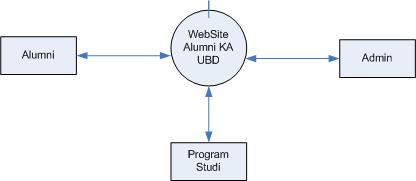 Gambar 3.1. Diagram Konteksb. Diagram Level 1.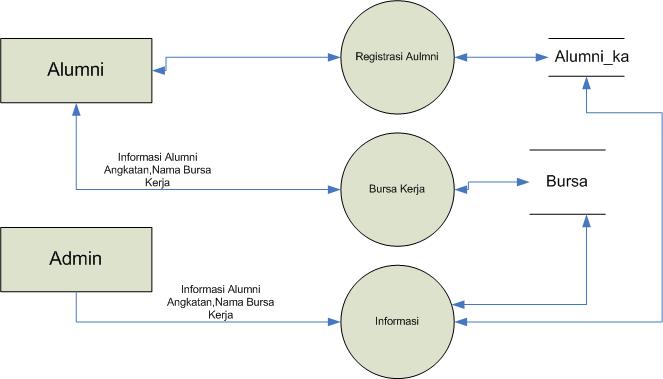 Gambar 2. Diigram Level 13.3.2. Entity Relationship Diagram (ERD)Setelah rancangan Data Flow Diagram (DFD) selesai maka langkah selanjutnya adalah membuat Entity Relationship Diagram (ERD) yang merupakan suatu model untuk menjelaskan antara data dalam sistem basis data berdasarkan suatu persepsi bahwa dunia nyata terdiri dari objek-objek yang mempunyai hubungan atau relasi antar objek-objek tersebut.3.4. Detail Desain3.4.1. Desain FileDidalam file ini terdapat sub file database dengan tabel yang terdiri dari file alumni, file informasi_kampus, file informasi_lowongan_kerja dan File Pekerjaan.Desain Table File Alumni_kaTabel 3.1. Desain Tabel Alumni_kaDesain Database File bursaTabel 3.2. Desain Database File Informasi Lowongan Kerja3.4.2. Desain Input Input adalah bentuk masukan (Form) yang dipergunakan untuk atau masukan sebagai bahan atau informasi yang nantinya akan disimpan dan diproses sehingga menghasilkan beberapa kebutuhan dalam berbagai keputusan informasi, adapun bentuk masukan yang dimaksud adalah :a. Desain Input Data AlumniGambar 3.4. Desain Input Alumnib. Desain Input Bursa Kerja KerjaGambar 3.5. Desain Input Data Informasi Lowongan Kerjac. Desain Search Informasi AlumniKreteria Berdasarkan : Angkatan =[    ]Gambar 3.6. Informasi AlumniDesain Lowongan Pekerjaan.Gambar 3.7 Info PekerjaanBAB IVHASIL DAN PEMBAHASAN4.1. Hasil	Perangkat  lunak yang dihasilkan dari penelitian ini adalah website Alumni Program Studi Komputer Akutnasi Universitas Bina Darma.	Hasil yang didapat dari website yang dibuat adalah alumni dapat registrsi secara online, informasi antar alumni, info pekerjaan.4.2. Pembahasan	Untuk mengoperasikan website ini, nantinya akan diregistrasikan ke pihak universitas bina darma untuk di link kan ke master website Bina Darma Palembang, pada saat penelitian website dapat dijalan secara local dengan cara mengetikan alamat di browser dengan alamat : localhost/alumni_ka/index.php. selanjutnya akan tampil menu utama.4.2. Menu Utama	Jika langkah-langkah seperti diatas dijalankan dengan benar maka akan muncul Form Menu Utama. Form Menu Utama adalah program yang telah dibuat untuk menjalankan program lebih lanjut tinggal Klik pilih yang tersedia pada menu utama tersebut. Tampilan menu utama dapat  dilihat pada gambar berikut ini 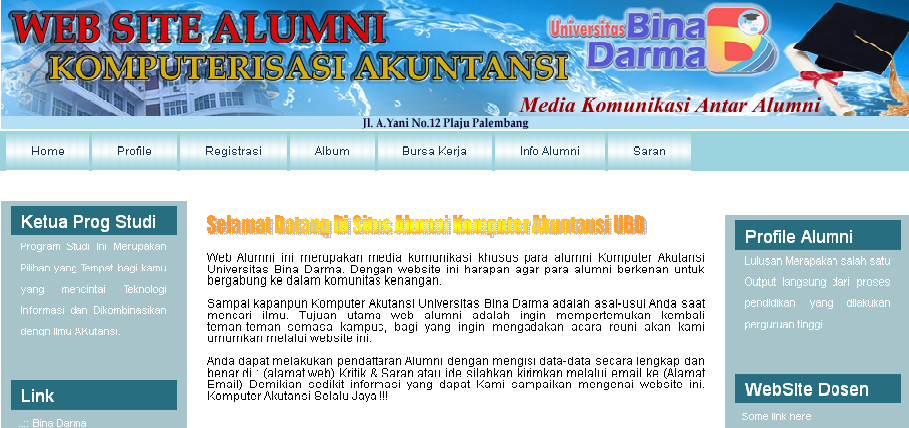 Gambar 4.1. Tampilan Menu UtamaPada menu utama ini terdiri dari beberapa Sub Menu yang dikelompokan menurut kegunaan masing-masing, Sub Menu pada menu utama antara lain :Menu HomeMenu Profile3.   Menu Registrasi4.   Menu Album5.   Menu Bursa Kerja6.   Menu Info Alumni7.   Alumni4.2.1.  Menu Login	Menu ini digunakan untuk masuk ke menu admin atau menu user, apabila admin atau user salah memasukkan username dan password maka menu admin atau menu user tidak bisa diakses, berikut tampilan form login: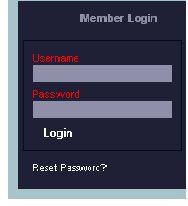 Gambar 4.2. Tampilan Form Login 4.2.2.Registrasi Pilihan  digunakan para Alumni untuk registrasi data alumni secarara online  seperti gambar berikut 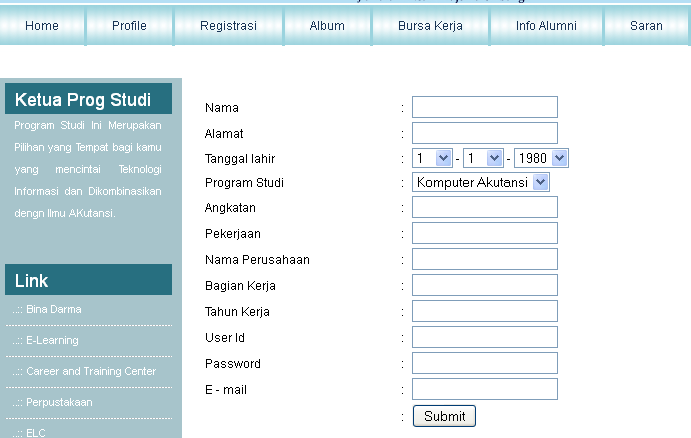 4.2.3. Bursa Kerja	Menu Bursa Kerja dapat diinput oleh para alumni dan administrator seperti gambar berikut : 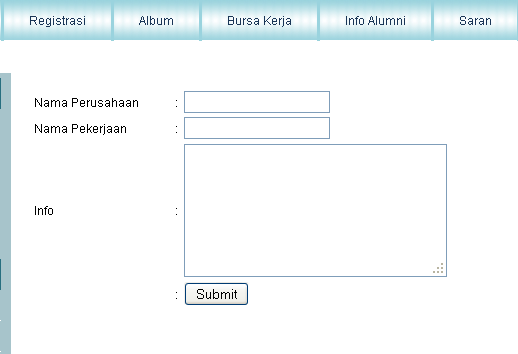 4.2.4. Info Alumni	Pada menu ini alumni bisa mencari teman-teman alumni dengan mengklik menu info alumni, pencariannya berdasarkan Angkatan dan Nama, seperti gambar berikut : 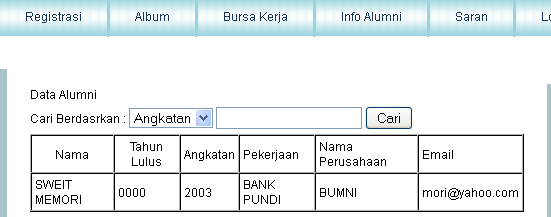 BAB VKESIMPULAN DAN SARAN5.1 KesimpulanKesimpulan yang dapat diambil dari penelitian ini adalah sebagai berikut :Penelitian ini menghasilkan sebuah website Alumni program studi Ko\mputer Akutansi Universitas Bina Darma PalembangUntuk menjalinkan silaturahmi antar alumni.5.2 SaranBerdasarkan kesimpulan yang telah disajikan, maka penulis memberi saran sebagai berikut:Untuk kedepan perlu dikembangkan lagi website ini untuk menjadi lebih bagus baik dari sisi isinya dan rancanganya.Perlu dibentuknya wadah alumni.Simbol Keterangan External EntityAdalah orang, organisasi, atau sistem yang berada di luar sistem tetapi berinteraksi dengan sistem.  Arus data (Data Flow)Adalah suatu tunggal atau kumpulan logis suatu data, selalu diawali atau berakhir pada suatu proses.Proses (Process)Adalah aktifitas atau fungsi yang dilakukan untuk alas an bisnis yang spesifik, biasa berupa manual maupun terkomputerisasi.Simpanan Data (Data Store)Adalah kumpulan data yang disimpan dengan cara tertentu. Data yang mengalir disimpan didalam data store. No.Simbol Keterangan1.EntitasEntitas adalah sebuah kesatuan objek lain setiap entitas harus dibatasi oleh factor-faktor yang disebut atribut. 2.AtributAtribut. Menyatakan atribut (yang berfungsi sebagai key). Atribut merupakan sifat atau karekteristik dari suatu entitas yang menyediakan penjelasan secara rinci.3.            RelasiRelasi belah ketupat menyatakan himpunan relasi.4.Garis / LinkGaris / link, sebagai penghubung antara himpunan relasi dan himpunan entitas dengan atributnya.nonama fieldtypewidth12345678910111213141Id_recNamaThn_lulusPsAnktAlmtTgl_lhirPekerjaanNm_prshanBagian_kerjaThn_kerjaId_userPswordemailintvarcharyearvarchar varcharcharvarcharvarcharvarcharvarcharvarcharvarcharvarcharvarchar10304252543512125012504040nonama fieldtypewidth123Nm_prshaanNm_pekerjaaninformasivarcharvarcharvarchar3025100-NamaAnkatanTahun LulusPekerjaanNama PerusahanBagianE-mailxxxxxyyyyyyyyxxxxxxxxxxxxxxxxxxxxxxxxxxxxxxxxxxxxyyyyyyyyxxxxxxxxxxxxxxxxxxxxxxxxxxxxxxxNama PekerjaanNama PerusahaanInformasixxxxxxxxxxxxxxxxxxxxxxxxxxxxxxxxxxxxxxxxxxxxxxxxxxxxxxxxxxxxxxxxxxxxxxxxxxxxxxxxxxxxxxxxxxxxxxxxxxxxxxxx